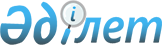 Қазақстан Республикасы Үкiметiнiң 1996 жылғы 25 маусымдағы N 790 қаулысына өзгерiс енгiзу туралы
					
			Күшін жойған
			
			
		
					Қазақстан Республикасы Үкiметiнiң 1997 жылғы 21 тамыздағы N 1275 қаулысы. Күші жойылды - Қазақстан Республикасы Үкіметінің 2013 жылғы 5 тамыздағы № 796 қаулысымен

      Ескерту. Күші жойылды - ҚР Үкіметінің 05.08.2013 № 796 қаулысымен.      Қазақстан Республикасының Үкiметi қаулы етедi:

      "Республикалық мемлекеттiк кәсiпорындардың тiзбесi туралы" Қазақстан Республикасы Үкiметiнiң 1996 жылғы 25 маусымдағы N 790P960790_ қаулысына (Қазақстан Республикасының ПҮАЖ-ы, 1996 ж., N 29, 256-құжат) мынадай өзгерiс енгiзiлсiн:     аталған қаулымен бекiтiлген Республикалық мемлекеттiк кәсiпорындардың тiзбесiнiң "Қазақстан Республикасының Денсаулық сақтау министрлiгi" деген бөлiмiндегi реттiк нөмiрi 5-жол алынып тасталсын.      Қазақстан Республикасының

      Премьер-Министрi
					© 2012. Қазақстан Республикасы Әділет министрлігінің «Қазақстан Республикасының Заңнама және құқықтық ақпарат институты» ШЖҚ РМК
				